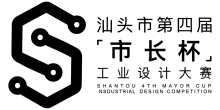 汕头市第四届“市长杯”工业设计大赛参 赛 报 名 表汕头市第四届“市长杯”工业设计大赛参 赛 报 名 表汕头市第四届“市长杯”工业设计大赛参 赛 报 名 表汕头市第四届“市长杯”工业设计大赛参 赛 报 名 表汕头市第四届“市长杯”工业设计大赛参 赛 报 名 表汕头市第四届“市长杯”工业设计大赛参 赛 报 名 表汕头市第四届“市长杯”工业设计大赛参 赛 报 名 表汕头市第四届“市长杯”工业设计大赛参 赛 报 名 表汕头市第四届“市长杯”工业设计大赛参 赛 报 名 表汕头市第四届“市长杯”工业设计大赛参 赛 报 名 表汕头市第四届“市长杯”工业设计大赛参 赛 报 名 表汕头市第四届“市长杯”工业设计大赛参 赛 报 名 表汕头市第四届“市长杯”工业设计大赛参 赛 报 名 表汕头市第四届“市长杯”工业设计大赛参 赛 报 名 表参赛者名称参赛者名称参赛者名称参赛者名称类型类型（ 单位（ 团队（ 个人作品名称作品名称作品名称作品名称类型类型（ 单位（ 团队（ 个人参赛组类别（主赛事、专项赛可复选同时参加）参赛组类别（主赛事、专项赛可复选同时参加）参赛组类别（主赛事、专项赛可复选同时参加）参赛组类别（主赛事、专项赛可复选同时参加）参赛组类别（主赛事、专项赛可复选同时参加）参赛组类别（主赛事、专项赛可复选同时参加）参赛组类别（主赛事、专项赛可复选同时参加）参赛组类别（主赛事、专项赛可复选同时参加）参赛组类别（主赛事、专项赛可复选同时参加）参赛组类别（主赛事、专项赛可复选同时参加）参赛组类别（主赛事、专项赛可复选同时参加）参赛组类别（主赛事、专项赛可复选同时参加）参赛组类别（主赛事、专项赛可复选同时参加）参赛组类别（主赛事、专项赛可复选同时参加）参赛组类别（主赛事、专项赛可复选同时参加）参赛组类别（主赛事、专项赛可复选同时参加）参赛组类别（主赛事、专项赛可复选同时参加）参赛组类别（主赛事、专项赛可复选同时参加）参赛组类别（主赛事、专项赛可复选同时参加）参赛组类别（主赛事、专项赛可复选同时参加）参赛组类别（主赛事、专项赛可复选同时参加）主赛事（ 产品组 （ 概念组（ 产品组 （ 概念组（ 产品组 （ 概念组（ 产品组 （ 概念组（ 产品组 （ 概念组（ 产品组 （ 概念组（ 产品组 （ 概念组（ 产品组 （ 概念组（ 产品组 （ 概念组（ 产品组 （ 概念组专项赛专项赛（ 纺织服装设计专项赛（ 玩具创意设计专项赛（ 2022年“汕头礼物”设计专项赛（ 2022年“侨”主题设计专项赛（ 2022年“汕头工匠”评选专项赛（ 纺织服装设计专项赛（ 玩具创意设计专项赛（ 2022年“汕头礼物”设计专项赛（ 2022年“侨”主题设计专项赛（ 2022年“汕头工匠”评选专项赛（ 纺织服装设计专项赛（ 玩具创意设计专项赛（ 2022年“汕头礼物”设计专项赛（ 2022年“侨”主题设计专项赛（ 2022年“汕头工匠”评选专项赛（ 纺织服装设计专项赛（ 玩具创意设计专项赛（ 2022年“汕头礼物”设计专项赛（ 2022年“侨”主题设计专项赛（ 2022年“汕头工匠”评选专项赛（ 纺织服装设计专项赛（ 玩具创意设计专项赛（ 2022年“汕头礼物”设计专项赛（ 2022年“侨”主题设计专项赛（ 2022年“汕头工匠”评选专项赛（ 纺织服装设计专项赛（ 玩具创意设计专项赛（ 2022年“汕头礼物”设计专项赛（ 2022年“侨”主题设计专项赛（ 2022年“汕头工匠”评选专项赛（ 纺织服装设计专项赛（ 玩具创意设计专项赛（ 2022年“汕头礼物”设计专项赛（ 2022年“侨”主题设计专项赛（ 2022年“汕头工匠”评选专项赛（ 纺织服装设计专项赛（ 玩具创意设计专项赛（ 2022年“汕头礼物”设计专项赛（ 2022年“侨”主题设计专项赛（ 2022年“汕头工匠”评选专项赛主赛事（ 新一代电子信息类（ 装备制造类（ 安全应急与健康环保类（ 泛家居类（ CMF类（ 现代轻工纺织类（ 数字创意与信息服务类（ 综合类（ 新一代电子信息类（ 装备制造类（ 安全应急与健康环保类（ 泛家居类（ CMF类（ 现代轻工纺织类（ 数字创意与信息服务类（ 综合类（ 新一代电子信息类（ 装备制造类（ 安全应急与健康环保类（ 泛家居类（ CMF类（ 现代轻工纺织类（ 数字创意与信息服务类（ 综合类（ 新一代电子信息类（ 装备制造类（ 安全应急与健康环保类（ 泛家居类（ CMF类（ 现代轻工纺织类（ 数字创意与信息服务类（ 综合类（ 新一代电子信息类（ 装备制造类（ 安全应急与健康环保类（ 泛家居类（ CMF类（ 现代轻工纺织类（ 数字创意与信息服务类（ 综合类（ 新一代电子信息类（ 装备制造类（ 安全应急与健康环保类（ 泛家居类（ CMF类（ 现代轻工纺织类（ 数字创意与信息服务类（ 综合类（ 新一代电子信息类（ 装备制造类（ 安全应急与健康环保类（ 泛家居类（ CMF类（ 现代轻工纺织类（ 数字创意与信息服务类（ 综合类（ 新一代电子信息类（ 装备制造类（ 安全应急与健康环保类（ 泛家居类（ CMF类（ 现代轻工纺织类（ 数字创意与信息服务类（ 综合类（ 新一代电子信息类（ 装备制造类（ 安全应急与健康环保类（ 泛家居类（ CMF类（ 现代轻工纺织类（ 数字创意与信息服务类（ 综合类（ 新一代电子信息类（ 装备制造类（ 安全应急与健康环保类（ 泛家居类（ CMF类（ 现代轻工纺织类（ 数字创意与信息服务类（ 综合类专项赛专项赛（ 纺织服装设计专项赛（ 玩具创意设计专项赛（ 2022年“汕头礼物”设计专项赛（ 2022年“侨”主题设计专项赛（ 2022年“汕头工匠”评选专项赛（ 纺织服装设计专项赛（ 玩具创意设计专项赛（ 2022年“汕头礼物”设计专项赛（ 2022年“侨”主题设计专项赛（ 2022年“汕头工匠”评选专项赛（ 纺织服装设计专项赛（ 玩具创意设计专项赛（ 2022年“汕头礼物”设计专项赛（ 2022年“侨”主题设计专项赛（ 2022年“汕头工匠”评选专项赛（ 纺织服装设计专项赛（ 玩具创意设计专项赛（ 2022年“汕头礼物”设计专项赛（ 2022年“侨”主题设计专项赛（ 2022年“汕头工匠”评选专项赛（ 纺织服装设计专项赛（ 玩具创意设计专项赛（ 2022年“汕头礼物”设计专项赛（ 2022年“侨”主题设计专项赛（ 2022年“汕头工匠”评选专项赛（ 纺织服装设计专项赛（ 玩具创意设计专项赛（ 2022年“汕头礼物”设计专项赛（ 2022年“侨”主题设计专项赛（ 2022年“汕头工匠”评选专项赛（ 纺织服装设计专项赛（ 玩具创意设计专项赛（ 2022年“汕头礼物”设计专项赛（ 2022年“侨”主题设计专项赛（ 2022年“汕头工匠”评选专项赛（ 纺织服装设计专项赛（ 玩具创意设计专项赛（ 2022年“汕头礼物”设计专项赛（ 2022年“侨”主题设计专项赛（ 2022年“汕头工匠”评选专项赛主创设计师信息主创设计师信息主创设计师信息主创设计师信息主创设计师信息主创设计师信息主创设计师信息主创设计师信息主创设计师信息主创设计师信息主创设计师信息主创设计师信息主创设计师信息主创设计师信息主创设计师信息主创设计师信息主创设计师信息主创设计师信息主创设计师信息主创设计师信息主创设计师信息姓名姓名单位职务职称职务职称身份证号身份证号电话电话邮箱邮箱其他团队成员信息（选填）其他团队成员信息（选填）其他团队成员信息（选填）其他团队成员信息（选填）其他团队成员信息（选填）其他团队成员信息（选填）其他团队成员信息（选填）其他团队成员信息（选填）其他团队成员信息（选填）其他团队成员信息（选填）其他团队成员信息（选填）其他团队成员信息（选填）其他团队成员信息（选填）其他团队成员信息（选填）其他团队成员信息（选填）其他团队成员信息（选填）其他团队成员信息（选填）其他团队成员信息（选填）其他团队成员信息（选填）其他团队成员信息（选填）其他团队成员信息（选填）姓名姓名电话电话邮箱邮箱姓名姓名电话电话邮箱邮箱姓名姓名电话电话邮箱邮箱姓名姓名电话电话邮箱邮箱姓名姓名电话电话邮箱邮箱指导老师信息（选填）指导老师信息（选填）指导老师信息（选填）指导老师信息（选填）指导老师信息（选填）指导老师信息（选填）指导老师信息（选填）指导老师信息（选填）指导老师信息（选填）指导老师信息（选填）指导老师信息（选填）指导老师信息（选填）指导老师信息（选填）指导老师信息（选填）指导老师信息（选填）指导老师信息（选填）指导老师信息（选填）指导老师信息（选填）指导老师信息（选填）指导老师信息（选填）指导老师信息（选填）姓名姓名单位电话电话姓名姓名单位电话电话联系人信息联系人信息联系人信息联系人信息联系人信息联系人信息联系人信息联系人信息联系人信息联系人信息联系人信息联系人信息联系人信息联系人信息联系人信息联系人信息联系人信息联系人信息联系人信息联系人信息联系人信息姓名姓名单位职务职务地址地址电话电话电话邮箱邮箱知识产权情况知识产权情况知识产权情况知识产权情况知识产权情况知识产权情况推荐单位（选填）推荐单位（选填）推荐单位（选填）推荐单位（选填）推荐单位（选填）推荐单位（选填）作品设计说明/参赛“汕头工匠”个人介绍（限600字以内）作品设计说明/参赛“汕头工匠”个人介绍（限600字以内）作品设计说明/参赛“汕头工匠”个人介绍（限600字以内）作品设计说明/参赛“汕头工匠”个人介绍（限600字以内）作品设计说明/参赛“汕头工匠”个人介绍（限600字以内）作品设计说明/参赛“汕头工匠”个人介绍（限600字以内）作品设计说明/参赛“汕头工匠”个人介绍（限600字以内）作品设计说明/参赛“汕头工匠”个人介绍（限600字以内）作品设计说明/参赛“汕头工匠”个人介绍（限600字以内）作品设计说明/参赛“汕头工匠”个人介绍（限600字以内）作品设计说明/参赛“汕头工匠”个人介绍（限600字以内）作品设计说明/参赛“汕头工匠”个人介绍（限600字以内）作品设计说明/参赛“汕头工匠”个人介绍（限600字以内）作品设计说明/参赛“汕头工匠”个人介绍（限600字以内）作品设计说明/参赛“汕头工匠”个人介绍（限600字以内）作品设计说明/参赛“汕头工匠”个人介绍（限600字以内）作品设计说明/参赛“汕头工匠”个人介绍（限600字以内）作品设计说明/参赛“汕头工匠”个人介绍（限600字以内）作品设计说明/参赛“汕头工匠”个人介绍（限600字以内）作品设计说明/参赛“汕头工匠”个人介绍（限600字以内）作品设计说明/参赛“汕头工匠”个人介绍（限600字以内）一句话概括作品/个人一句话概括作品/个人一句话概括作品/个人承诺函本单位/个人承诺参加第四届“市长杯”工业设计大赛所填项目内容真实可靠。参赛作品/项目不侵犯他人知识产权。遵守大赛组委会的各项规定，同意大赛组委会对参赛作品/项目公开出版、展示、展览及媒体报道。                   单位/个人签章：                                                  年   月   日承诺函本单位/个人承诺参加第四届“市长杯”工业设计大赛所填项目内容真实可靠。参赛作品/项目不侵犯他人知识产权。遵守大赛组委会的各项规定，同意大赛组委会对参赛作品/项目公开出版、展示、展览及媒体报道。                   单位/个人签章：                                                  年   月   日承诺函本单位/个人承诺参加第四届“市长杯”工业设计大赛所填项目内容真实可靠。参赛作品/项目不侵犯他人知识产权。遵守大赛组委会的各项规定，同意大赛组委会对参赛作品/项目公开出版、展示、展览及媒体报道。                   单位/个人签章：                                                  年   月   日承诺函本单位/个人承诺参加第四届“市长杯”工业设计大赛所填项目内容真实可靠。参赛作品/项目不侵犯他人知识产权。遵守大赛组委会的各项规定，同意大赛组委会对参赛作品/项目公开出版、展示、展览及媒体报道。                   单位/个人签章：                                                  年   月   日承诺函本单位/个人承诺参加第四届“市长杯”工业设计大赛所填项目内容真实可靠。参赛作品/项目不侵犯他人知识产权。遵守大赛组委会的各项规定，同意大赛组委会对参赛作品/项目公开出版、展示、展览及媒体报道。                   单位/个人签章：                                                  年   月   日承诺函本单位/个人承诺参加第四届“市长杯”工业设计大赛所填项目内容真实可靠。参赛作品/项目不侵犯他人知识产权。遵守大赛组委会的各项规定，同意大赛组委会对参赛作品/项目公开出版、展示、展览及媒体报道。                   单位/个人签章：                                                  年   月   日承诺函本单位/个人承诺参加第四届“市长杯”工业设计大赛所填项目内容真实可靠。参赛作品/项目不侵犯他人知识产权。遵守大赛组委会的各项规定，同意大赛组委会对参赛作品/项目公开出版、展示、展览及媒体报道。                   单位/个人签章：                                                  年   月   日承诺函本单位/个人承诺参加第四届“市长杯”工业设计大赛所填项目内容真实可靠。参赛作品/项目不侵犯他人知识产权。遵守大赛组委会的各项规定，同意大赛组委会对参赛作品/项目公开出版、展示、展览及媒体报道。                   单位/个人签章：                                                  年   月   日承诺函本单位/个人承诺参加第四届“市长杯”工业设计大赛所填项目内容真实可靠。参赛作品/项目不侵犯他人知识产权。遵守大赛组委会的各项规定，同意大赛组委会对参赛作品/项目公开出版、展示、展览及媒体报道。                   单位/个人签章：                                                  年   月   日承诺函本单位/个人承诺参加第四届“市长杯”工业设计大赛所填项目内容真实可靠。参赛作品/项目不侵犯他人知识产权。遵守大赛组委会的各项规定，同意大赛组委会对参赛作品/项目公开出版、展示、展览及媒体报道。                   单位/个人签章：                                                  年   月   日承诺函本单位/个人承诺参加第四届“市长杯”工业设计大赛所填项目内容真实可靠。参赛作品/项目不侵犯他人知识产权。遵守大赛组委会的各项规定，同意大赛组委会对参赛作品/项目公开出版、展示、展览及媒体报道。                   单位/个人签章：                                                  年   月   日承诺函本单位/个人承诺参加第四届“市长杯”工业设计大赛所填项目内容真实可靠。参赛作品/项目不侵犯他人知识产权。遵守大赛组委会的各项规定，同意大赛组委会对参赛作品/项目公开出版、展示、展览及媒体报道。                   单位/个人签章：                                                  年   月   日承诺函本单位/个人承诺参加第四届“市长杯”工业设计大赛所填项目内容真实可靠。参赛作品/项目不侵犯他人知识产权。遵守大赛组委会的各项规定，同意大赛组委会对参赛作品/项目公开出版、展示、展览及媒体报道。                   单位/个人签章：                                                  年   月   日承诺函本单位/个人承诺参加第四届“市长杯”工业设计大赛所填项目内容真实可靠。参赛作品/项目不侵犯他人知识产权。遵守大赛组委会的各项规定，同意大赛组委会对参赛作品/项目公开出版、展示、展览及媒体报道。                   单位/个人签章：                                                  年   月   日承诺函本单位/个人承诺参加第四届“市长杯”工业设计大赛所填项目内容真实可靠。参赛作品/项目不侵犯他人知识产权。遵守大赛组委会的各项规定，同意大赛组委会对参赛作品/项目公开出版、展示、展览及媒体报道。                   单位/个人签章：                                                  年   月   日承诺函本单位/个人承诺参加第四届“市长杯”工业设计大赛所填项目内容真实可靠。参赛作品/项目不侵犯他人知识产权。遵守大赛组委会的各项规定，同意大赛组委会对参赛作品/项目公开出版、展示、展览及媒体报道。                   单位/个人签章：                                                  年   月   日承诺函本单位/个人承诺参加第四届“市长杯”工业设计大赛所填项目内容真实可靠。参赛作品/项目不侵犯他人知识产权。遵守大赛组委会的各项规定，同意大赛组委会对参赛作品/项目公开出版、展示、展览及媒体报道。                   单位/个人签章：                                                  年   月   日承诺函本单位/个人承诺参加第四届“市长杯”工业设计大赛所填项目内容真实可靠。参赛作品/项目不侵犯他人知识产权。遵守大赛组委会的各项规定，同意大赛组委会对参赛作品/项目公开出版、展示、展览及媒体报道。                   单位/个人签章：                                                  年   月   日承诺函本单位/个人承诺参加第四届“市长杯”工业设计大赛所填项目内容真实可靠。参赛作品/项目不侵犯他人知识产权。遵守大赛组委会的各项规定，同意大赛组委会对参赛作品/项目公开出版、展示、展览及媒体报道。                   单位/个人签章：                                                  年   月   日承诺函本单位/个人承诺参加第四届“市长杯”工业设计大赛所填项目内容真实可靠。参赛作品/项目不侵犯他人知识产权。遵守大赛组委会的各项规定，同意大赛组委会对参赛作品/项目公开出版、展示、展览及媒体报道。                   单位/个人签章：                                                  年   月   日承诺函本单位/个人承诺参加第四届“市长杯”工业设计大赛所填项目内容真实可靠。参赛作品/项目不侵犯他人知识产权。遵守大赛组委会的各项规定，同意大赛组委会对参赛作品/项目公开出版、展示、展览及媒体报道。                   单位/个人签章：                                                  年   月   日